ՈՐՈՇՈՒՄ N 77-Ա20 ՀՈՒՆԻՍԻ 2018թ.ՄԱՆՎԵԼ ՍԵԿՏՈՐԻ ԳՐԻԳՈՐՅԱՆԻՆ ԿԱՊԱՆ ՀԱՄԱՅՆՔԻ ՊԱՏՎԱՎՈՐ ՔԱՂԱՔԱՑՈՒ ԿՈՉՈՒՄԻՑ ԶՐԿԵԼՈՒ ՄԱՍԻՆՂեկավարվելով «Տեղական ինքնակառավարման մասին» Հայաստանի Հանրապետության օրենքի 15-րդ հոդվածի 1-ին մասի 26)-րդ կետով և Կապան համայնքի ավագանու 2017 թվականի նոյեմբերի 21-ի «Կապան համայնքի ավագանու կանոնակարգն ընդունելու մասին» թիվ 2-Ն որոշմամբ հաստատված ավագանու կանոնակարգի 21-րդ կետով, որոշման նախագծի քվեարկության  10  կողմ,   0   դեմ,   0    ձեռնպահ արդյունքներով,  համայնքի ավագանին  ո ր ո շ ու մ  է.Մանվել Սեկտորի Գրիգորյանին զրկել  Կապան համայնքի  պատվավոր քաղաքացու  կոչումից: Ուժը կորցրած ճանաչել Կապան համայնքի ավագանու 2003 թվականի սեպտեմբերի 11-ի «Մանվել Սեկտորի Գրիգորյանին Կապան համայնքի պատվավոր քաղաքացու կոչում շնորհելու մասին» N 95-Ա որոշումը: Կողմ ( 10 )`ԱՆՏՈՆՅԱՆ ԱՐԵՆ					ԿՈՍՏԱՆԴՅԱՆ ԻՎԱՆ ԱՍՐՅԱՆ ՎԱՉԵ						ՀԱՐՈՒԹՅՈՒՆՅԱՆ ԿԱՄՈԳԵՎՈՐԳՅԱՆ ՎԱՐԴԱՆ				ՀԱՐՈՒԹՅՈՒՆՅԱՆ ՀԱՅԿԳՐԻԳՈՐՅԱՆ ՎԻԼԵՆ					ՄԵՍՐՈՊՅԱՆ ՆԱՊՈԼԵՈՆԴԱՎԹՅԱՆ ՆԱՐԵԿ					ՄՈՎՍԻՍՅԱՆ ԺԱՆ	Դեմ (0 )Ձեռնպահ ( 0 )ՀԱՄԱՅՆՔԻ ՂԵԿԱՎԱՐ                   	   	            ԱՇՈՏ ՀԱՅՐԱՊԵՏՅԱՆ2018 թ     հունիսի         20 ք. Կապան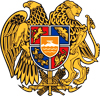 ՀԱՅԱՍՏԱՆԻ ՀԱՆՐԱՊԵՏՈՒԹՅՈՒՆ
ՍՅՈՒՆԻՔԻ ՄԱՐԶ
ԿԱՊԱՆ  ՀԱՄԱՅՆՔԻ  ԱՎԱԳԱՆԻ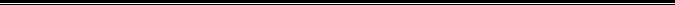 